S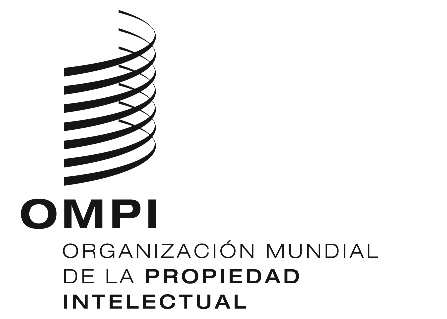 MM/a/52/1ORIGINAL: INGLÉSFecha: 23 DE JULIO DE 2018Unión Particular para el Registro Internacional de Marcas
(Unión de Madrid) AsambleaQuincuagésimo segundo período de sesiones (30.º extraordinario)
Ginebra, 24 de septiembre a 2 de octubre de 2018INFORME RELATIVO A LA BASE DE DATOS SOBRE PRODUCTOS Y SERVICIOS DEL SISTEMA DE MADRIDpreparado por la Oficina InternacionalEn su quincuagésimo primer período de sesiones (22.º ordinario), la Asamblea de la Unión Particular para el Registro Internacional de Marcas (Unión de Madrid) tomó nota del “Informe relativo a la Base de datos sobre productos y servicios del Sistema de Madrid” y pidió a la Oficina Internacional que presente a la Asamblea en 2018 un nuevo Informe relativo a la Base de datos sobre productos y servicios del Sistema de Madrid, en el que se incluya el uso de los fondos restantes del proyecto (documento MM/A/51/1, párrafo 34).El Informe sobre la marcha de las actividades relativas a la Base de datos sobre productos y servicios del Sistema de Madrid para el año 2017 se encuentra recogido en el Anexo XI del Informe sobre el Rendimiento de la OMPI (WPR) 2016/2017 (documento WO/PBC/28/7).Se invita a la Asamblea de la Unión de Madrid a tomar nota del "Informe relativo a la Base de datos sobre productos y servicios del Sistema de Madrid” (documento MM/A/52/1).[Fin del documento]